Centro de Ensino Superior de Jataí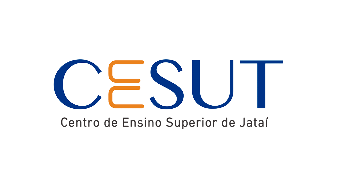 PEDIDO DE VAGA – TRANSFERÊNCIADOCUMENTOS DA FACULDADE DE ORIGEMCópias Legíveis:HISTÓRICO ESCOLAR DE 3º GRAU.DECLARAÇÃO DE SITUAÇÃO NO ENADE.CONTEÚDO PROGRAMÁTICO - Disciplinas Cursadas e Aprovadas.CERTIDÃO DE ESTUDOS.DOCUMENTOS PESSOAISCópias Legíveis:01 FOTO 3X4.RG.CPF.TÍTULO DE ELEITOR.CERTIFICADO MILITAR.CERTIDÃO DE NASCIMENTO OU CASAMENTO.COMPROVANTE DE ENDEREÇO.DIPLOMA DO 2º GRAU.HISTÓRICO ESCOLAR DO 2º GRAU.Secretaria Acadêmica secretaria@cesut.edu.br Fone: 64 2102-1050Rua Santos Dumont, 1200, Setor Oeste, Jataí – GO, CEP 75804-04, Fone: 64 2102-1050 - www.cesut.edu.br